I understand that in case of allocation of house, I have to pay the price of the house before draw which includes Construction cost, Infrastructure Development charges and cost of land if any, whereas in case of allocation of plot, only development charges on Infrastructure Development and cost of land if any, is to be paid before draw.Given option for House or Plot is final and will not be changed later on.Option Box has been singed carefully with free will.			SIGNATUREDate: _________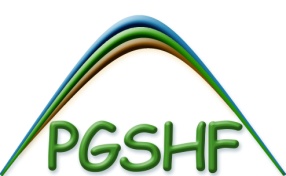 PUNJAB GOVERNMENT SERVANTS HOUSING FOUNDATIONPUNJAB GOVERNMENT SERVANTS HOUSING FOUNDATIONPUNJAB GOVERNMENT SERVANTS HOUSING FOUNDATIONPUNJAB GOVERNMENT SERVANTS HOUSING FOUNDATIONPUNJAB GOVERNMENT SERVANTS HOUSING FOUNDATIONPUNJAB GOVERNMENT SERVANTS HOUSING FOUNDATIONPUNJAB GOVERNMENT SERVANTS HOUSING FOUNDATIONPUNJAB GOVERNMENT SERVANTS HOUSING FOUNDATIONPUNJAB GOVERNMENT SERVANTS HOUSING FOUNDATIONPUNJAB GOVERNMENT SERVANTS HOUSING FOUNDATIONPUNJAB GOVERNMENT SERVANTS HOUSING FOUNDATIONPUNJAB GOVERNMENT SERVANTS HOUSING FOUNDATIONPUNJAB GOVERNMENT SERVANTS HOUSING FOUNDATIONPUNJAB GOVERNMENT SERVANTS HOUSING FOUNDATIONPUNJAB GOVERNMENT SERVANTS HOUSING FOUNDATIONPUNJAB GOVERNMENT SERVANTS HOUSING FOUNDATIONDocument No.Document No.Document No.Document No.Document No.VersionVersionPUNJAB GOVERNMENT SERVANTS HOUSING FOUNDATIONPUNJAB GOVERNMENT SERVANTS HOUSING FOUNDATIONPUNJAB GOVERNMENT SERVANTS HOUSING FOUNDATIONPUNJAB GOVERNMENT SERVANTS HOUSING FOUNDATIONPUNJAB GOVERNMENT SERVANTS HOUSING FOUNDATIONPUNJAB GOVERNMENT SERVANTS HOUSING FOUNDATIONPUNJAB GOVERNMENT SERVANTS HOUSING FOUNDATIONPUNJAB GOVERNMENT SERVANTS HOUSING FOUNDATIONPUNJAB GOVERNMENT SERVANTS HOUSING FOUNDATIONPUNJAB GOVERNMENT SERVANTS HOUSING FOUNDATIONPUNJAB GOVERNMENT SERVANTS HOUSING FOUNDATIONPUNJAB GOVERNMENT SERVANTS HOUSING FOUNDATIONPUNJAB GOVERNMENT SERVANTS HOUSING FOUNDATIONPUNJAB GOVERNMENT SERVANTS HOUSING FOUNDATIONPUNJAB GOVERNMENT SERVANTS HOUSING FOUNDATIONPUNJAB GOVERNMENT SERVANTS HOUSING FOUNDATIONHFF034HFF034HFF034HFF034HFF0340202OPTION FOR HOUSE OR PLOT ON NO PROFIT NO LOSS BASISOPTION FOR HOUSE OR PLOT ON NO PROFIT NO LOSS BASISOPTION FOR HOUSE OR PLOT ON NO PROFIT NO LOSS BASISOPTION FOR HOUSE OR PLOT ON NO PROFIT NO LOSS BASISOPTION FOR HOUSE OR PLOT ON NO PROFIT NO LOSS BASISOPTION FOR HOUSE OR PLOT ON NO PROFIT NO LOSS BASISOPTION FOR HOUSE OR PLOT ON NO PROFIT NO LOSS BASISOPTION FOR HOUSE OR PLOT ON NO PROFIT NO LOSS BASISOPTION FOR HOUSE OR PLOT ON NO PROFIT NO LOSS BASISOPTION FOR HOUSE OR PLOT ON NO PROFIT NO LOSS BASISOPTION FOR HOUSE OR PLOT ON NO PROFIT NO LOSS BASISOPTION FOR HOUSE OR PLOT ON NO PROFIT NO LOSS BASISOPTION FOR HOUSE OR PLOT ON NO PROFIT NO LOSS BASISOPTION FOR HOUSE OR PLOT ON NO PROFIT NO LOSS BASISOPTION FOR HOUSE OR PLOT ON NO PROFIT NO LOSS BASISOPTION FOR HOUSE OR PLOT ON NO PROFIT NO LOSS BASISIssue DateIssue DateIssue DateIssue DateIssue DatePagePageOPTION FOR HOUSE OR PLOT ON NO PROFIT NO LOSS BASISOPTION FOR HOUSE OR PLOT ON NO PROFIT NO LOSS BASISOPTION FOR HOUSE OR PLOT ON NO PROFIT NO LOSS BASISOPTION FOR HOUSE OR PLOT ON NO PROFIT NO LOSS BASISOPTION FOR HOUSE OR PLOT ON NO PROFIT NO LOSS BASISOPTION FOR HOUSE OR PLOT ON NO PROFIT NO LOSS BASISOPTION FOR HOUSE OR PLOT ON NO PROFIT NO LOSS BASISOPTION FOR HOUSE OR PLOT ON NO PROFIT NO LOSS BASISOPTION FOR HOUSE OR PLOT ON NO PROFIT NO LOSS BASISOPTION FOR HOUSE OR PLOT ON NO PROFIT NO LOSS BASISOPTION FOR HOUSE OR PLOT ON NO PROFIT NO LOSS BASISOPTION FOR HOUSE OR PLOT ON NO PROFIT NO LOSS BASISOPTION FOR HOUSE OR PLOT ON NO PROFIT NO LOSS BASISOPTION FOR HOUSE OR PLOT ON NO PROFIT NO LOSS BASISOPTION FOR HOUSE OR PLOT ON NO PROFIT NO LOSS BASISOPTION FOR HOUSE OR PLOT ON NO PROFIT NO LOSS BASIS01-03-201401-03-201401-03-201401-03-201401-03-20141 of 11 of 1Relationship No:Relationship No:Member’s NameMember’s NameName of Widow / Widower / Legal Heir(s) (In case of death of member)Name of Widow / Widower / Legal Heir(s) (In case of death of member)Designation of MemberDesignation of MemberPay ScalePay ScalePay ScaleDate of RetirementDate of RetirementDate of DeathDate of DeathDate of DeathDate of DeathDate of DeathDate of DeathMobile No.Mobile No.Home PhoneHome PhoneHome PhoneHome PhoneHome PhoneHome PhoneNational ID Card NumberNational ID Card Number___Option Box  (Sign in only one box of choice)Option Box  (Sign in only one box of choice)HOUSE_____________________(Sign here if allocation of House desired)HOUSE_____________________(Sign here if allocation of House desired)HOUSE_____________________(Sign here if allocation of House desired)HOUSE_____________________(Sign here if allocation of House desired)HOUSE_____________________(Sign here if allocation of House desired)HOUSE_____________________(Sign here if allocation of House desired)HOUSE_____________________(Sign here if allocation of House desired)HOUSE_____________________(Sign here if allocation of House desired)HOUSE_____________________(Sign here if allocation of House desired)ORORORPLOT_____________________(Sign here if allocation of Plot  desired)PLOT_____________________(Sign here if allocation of Plot  desired)PLOT_____________________(Sign here if allocation of Plot  desired)PLOT_____________________(Sign here if allocation of Plot  desired)PLOT_____________________(Sign here if allocation of Plot  desired)PLOT_____________________(Sign here if allocation of Plot  desired)PLOT_____________________(Sign here if allocation of Plot  desired)PLOT_____________________(Sign here if allocation of Plot  desired)PLOT_____________________(Sign here if allocation of Plot  desired)PLOT_____________________(Sign here if allocation of Plot  desired)Order of Priority of Housing Schemes at FaisalabadSatiana Road SchemeFDA City SchemeOrder of Priority of Housing Schemes at FaisalabadSatiana Road SchemeFDA City Scheme1._____________________2.______________________1._____________________2.______________________1._____________________2.______________________1._____________________2.______________________1._____________________2.______________________1._____________________2.______________________1._____________________2.______________________1._____________________2.______________________1._____________________2.______________________1._____________________2.______________________1._____________________2.______________________1._____________________2.______________________1._____________________2.______________________1._____________________2.______________________1._____________________2.______________________1._____________________2.______________________1._____________________2.______________________1._____________________2.______________________1._____________________2.______________________1._____________________2.______________________1._____________________2.______________________1._____________________2.______________________